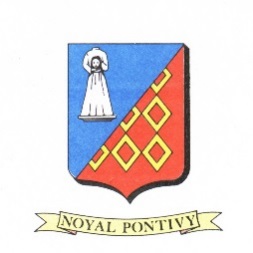 AUTORISATION PUBLICATIONBulletin municipal, presse et versions numériques de la commune de Noyal-PontivyVous souhaitez faire part du décès d’un proche domicilié à Noyal-Pontivy sur les différents supports de communication de la mairie de Noyal-Pontivy : le bulletin municipal le « NOAL-PONDI INFOS », la presse et versions numériques (site internet de la commune, www.noyal-pontivy.fr, réseaux sociaux…).Cette publication est gratuite et, conformément aux dispositions de l’article 9 du Code Civil sur le respect de la vie privée, elle nécessite votre accord écrit.Renseignements concernant le défunt :NOM de famille : NOM d’usage : Prénom(s) : Date du décès : Dernière adresse : Je soussigné(e) (NOM Prénom, qualité) Domicilié(e) (Adresse complète) Téléphone :      souhaite que l’information ci-dessus soit publiée sur les supports de communication de la commune de Noyal-Pontivy et dans la presse. Je certifie sur l’honneur l’exactitude des renseignements portés ci-dessus et garantis l’administration municipale contre toute réclamation.Date et signature :Important : Cette publication gratuite n’est pas automatique, elle ne sera réalisée que si vous contactez le service État-Civil.Cette attestation ne peut être utilisée à d’autres fins que les publications énoncées ci-dessus.Merci de faire parvenir ce document au service État-Civil de la mairie de Noyal-Pontivy.(horaires du lundi au vendredi de 8h30-12h et de 13h30-17h30 et le samedi de 9h à 12h)ou par e-mail : etat-civil@noyal-pontivy.frToute demande incomplète ne pourra être prise en compte.